РЕШЕНИЕРассмотрев проект решения о внесении изменения в Устав Петропавловск-Камчатского городского округа, внесенный Главой Петропавловск-Камчатского городского округа Иваненко В.Ю., в соответствии со статьей 28 Федерального закона от 06.10.2003 № 131-ФЗ «Об общих принципах организации местного самоуправления в Российской Федерации», статьей 28 Устава Петропавловск-Камчатского городского округа, Городская Дума Петропавловск-Камчатского городского округаРЕШИЛА:1. Принять Решение о внесении изменения в Устав Петропавловск-Камчатского городского округа.2. Направить принятое Решение Главе Петропавловск-Камчатского городского округа для подписания и представления на государственную регистрацию в Управление Министерства юстиции Российской Федерации 
по Камчатскому краю в установленном федеральным законодательством порядке.3. Главе Петропавловск-Камчатского городского округа после государственной регистрации направить принятое Решение в газету 
«Град Петра и Павла» для опубликования.Председатель Городской ДумыПетропавловск-Камчатского городского округа				            		           Г.В. МонаховаРЕШЕНИЕот 27.02.2019 № 139-ндО внесении изменения в Устав Петропавловск-Камчатского городского округаПринято Городской Думой Петропавловск-Камчатского городского округа(решение от 27.02.2019 № 363-р)Пункт 16 части 1 статьи 12 изложить в следующей редакции:«16) осуществление деятельности по обращению с животными без владельцев, обитающими на территории городского округа;».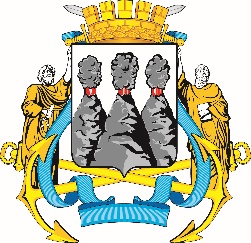 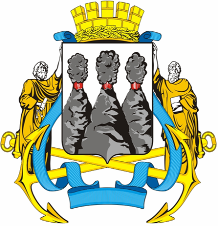 ГОРОДСКАЯ ДУМАПЕТРОПАВЛОВСК-КАМЧАТСКОГО ГОРОДСКОГО ОКРУГАот 27.02.2019 № 363-р18-я сессияг.Петропавловск-КамчатскийО принятии решения о внесении изменения в Устав Петропавловск-Камчатского городского округа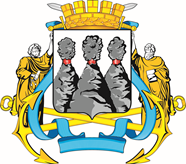 ГОРОДСКАЯ ДУМАПЕТРОПАВЛОВСК-КАМЧАТСКОГО ГОРОДСКОГО ОКРУГАГлаваПетропавловск-Камчатскогогородского округаВ.Ю. Иваненко